JEDILNIK  OD 18. 4. DO 22. 4. 2022Učencem nudimo  tri vrste kruha G. Poleg redne malice je tudi maslo L.         Glavna kuharica – Janja Pesko                        JEDILNIK  OD 25. 4. DO 29. 4. 2022Učencem nudimo  tri vrste kruha G. Poleg redne malice je tudi maslo L.              Glavna kuharica – Janja Pesko                        Shema sadja in mleka 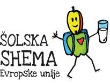 MALICAPri malici dnevno vsaj ena vrsta sadja ali zelenjave.KOSILOPri kosilu dnevno vsaj eno sadje in tri vrste zelenjave.PONEDELJEK18. 4.Velikonočni ponedeljekVelikonočni ponedeljekTOREK19. 4. Mlečni riž L bio mleka kmetije Sešlar ,bezgov sadni sirup 100 % mešan z vodo, ekološko, kruh črni, mešan ajdov bio, polbeli G pšenica, jabolko bioEnolončnica s cmočki G pšenica, J, sadni cmoki G pšenica, L, J , solata kristalka bio, korenje, rdeča pesa, ekološko sadje in zelenjava, kruh črni, mešan ajdov bio, polbeli G pšenica, jabolko bioSREDA20. 4. Ajdova žemlja G pšenica, oves, jagodni namaz R1, L višnjev sadni sirup 100% mešan z vodokruh z manj soli, polbeli, ovsen bio G pšenica, oves, korenje bio, jabolkoPečen piščanec G pšenica, J, mlado zelje v omaki G pšenica, pire krompir bio mleka kmetije Sešlar L, solata kristalka, ledenka, paradižnik bio, gozdni sadeži sadni sirup 100 % mešan z vodo, voda, kruh z manj soli, polbeli, ovsen bio G pšenica, ovesČETRTEK21. 4.Makova štručka G pšenica, L, S, O, smuthi bio, kruh polbeli, ržen, koruzni G pšenica, ržBučna juha G pšenica, L, bio govedina v korenjevi bio omaki G pšenica, kruhovi cmoki G pšenica,J  , solata kristalka, zelje, fižol, jabolčni sadni sirup 100 % mešan z vodo kruh koruzni, polbeli, pirin bio G pšenica, pira, agrumPETEK22. 4. Piščančja salama prsa, zelena solata,  črna bombeta G pšenica, jabolčni sadni sirup 100 % mešan z vodo, kruh koruzni, polbeli, pirin bio G pšenica, pira, agrumPolnjena paprika G pšenica, J, pire krompir kmetije Ovijač L, jabolčni sadni sirup 100 % mešan z vodo, eko kruh (pirin, ovsen, ržen) G pšenica, rž, pira, banane, solata kristalka, zeljeShema sadja in mlekaMALICAPri malici dnevno vsaj ena vrsta sadja ali zelenjave.KOSILOPri kosilu dnevno vsaj eno sadje in tri vrste zelenjave.PONEDELJEK25. 4. Koruzna štručka G pšenica, sir bela napoli L, salama piščančja prsa , češnjev paradižnik, mleko pasterizirano L , kruh koruzni, polbeli, ovsen bio G pšenica,oves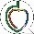 Dunajski zrezek v konvektomatu G pšenica, J, krompir v kosih kmetije Ovijač , kuhana zelenjava: cvetača, brokoli, solatni bife: kristalka, ledenka, leča, višnja 100% sadni sirup mešan z vodo, voda, kruh koruzni, polbeli, ovsen bio G pšenica,oves, sliveTOREK26. 4. Navihanček temni G pšenica ,L, mleko bio kmetije Sešlar L,  ekološko jabolko, , eko kruh (pirin, ovsen, ržen) G pšenica,oves,ržMakaronovo meso G pšenica,J, solatni bife: endivija, rdeča pesa, koruza, sladoled G pšenica, L,O,S, borovničev 100% sadni sirup mešan z vodo, voda, ekološko jabolko, , eko kruh (pirin, ovsen, ržen) G pšenica,oves,ržSREDA27. 4.počitnicepočitniceČETRTEKž28. 4.počitnicepočitnicePETEKž29. 4.praznikpraznik